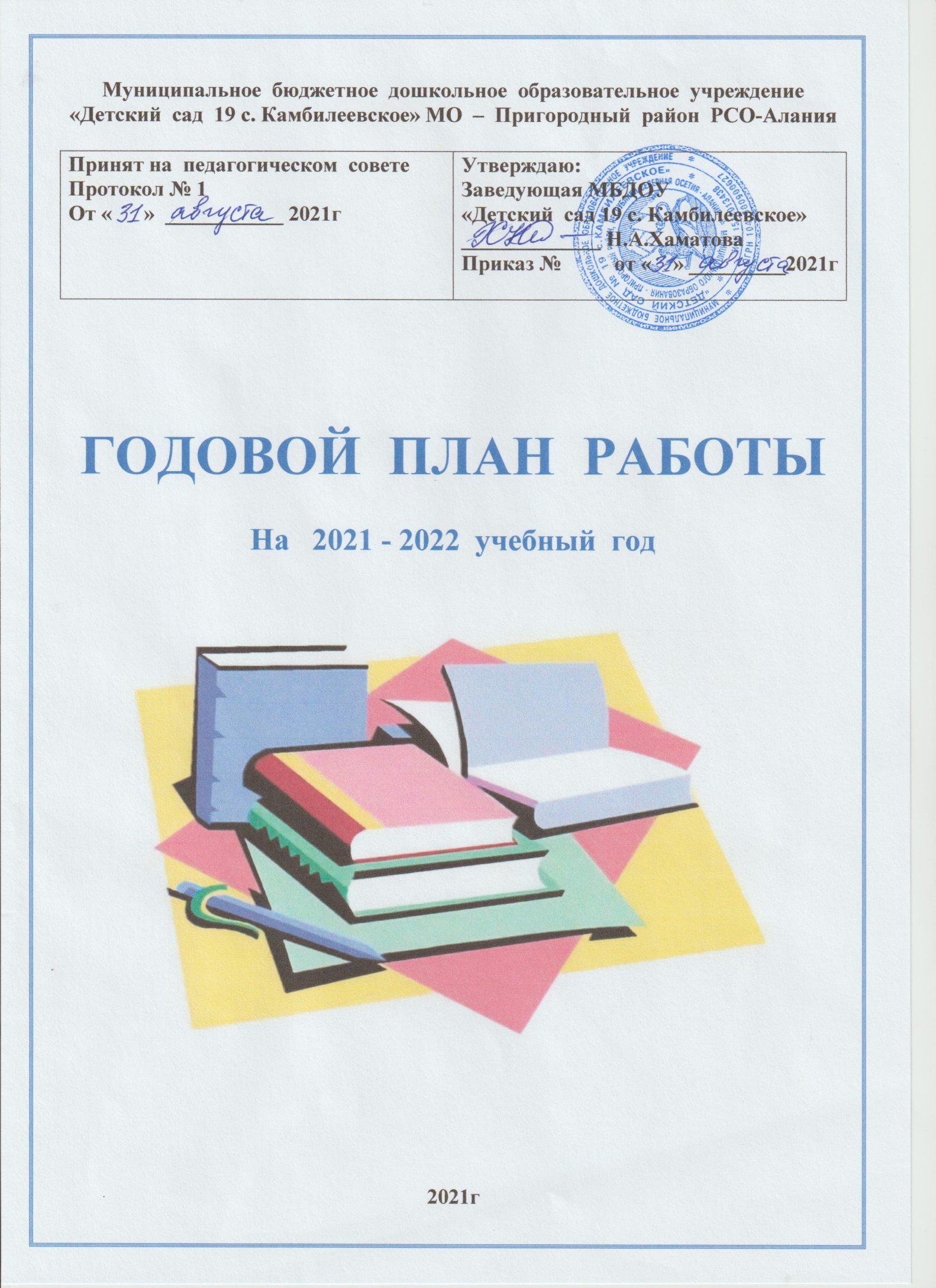 Задачи на 2021-2022  учебный год:1. Укрепление здоровья детей и создание необходимых условий для их физического развития всоответствии с ФГОС ДО.Формировать здоровый   и безопасный  образ жизни детей черезактивное взаимодействие педагогов и родителей.  2.Систематизировать работу по художественно – эстетическому направлению черезинновационные технологии.3.Обеспечение благоприятных условий для повышения педагогической культуры родителей, посредством использования разнообразных форм взаимодействия.Сентябрь 2021 годОктябрь 2021 годНоябрь 2021 годДекабрь 2021 годЯнварь 2022 годФевраль 2022 годМарт 2022 годАпрель 2022 годМай 2022 год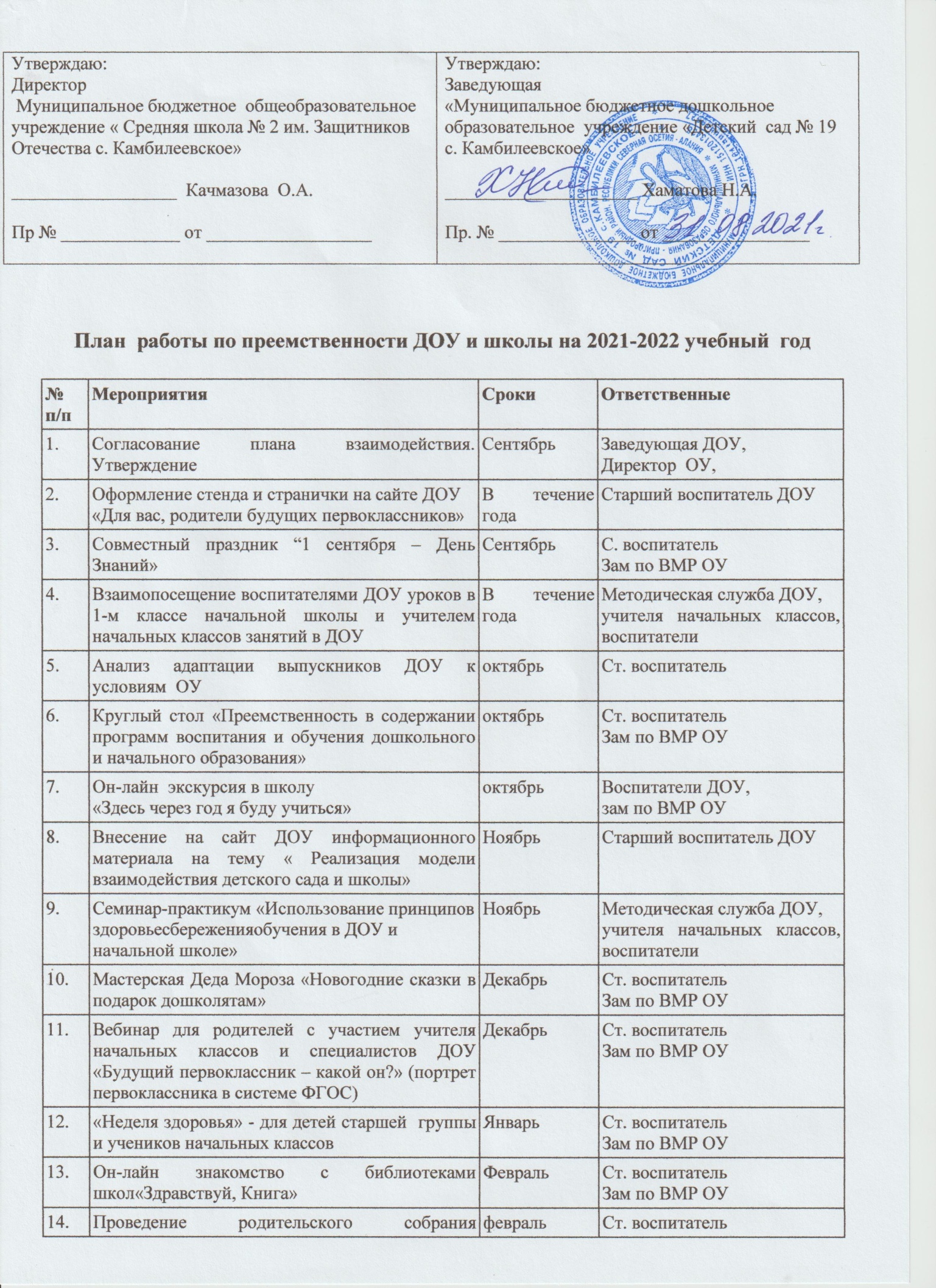 План  работы по преемственности ДОУ и школы на 2021-2022 учебный  год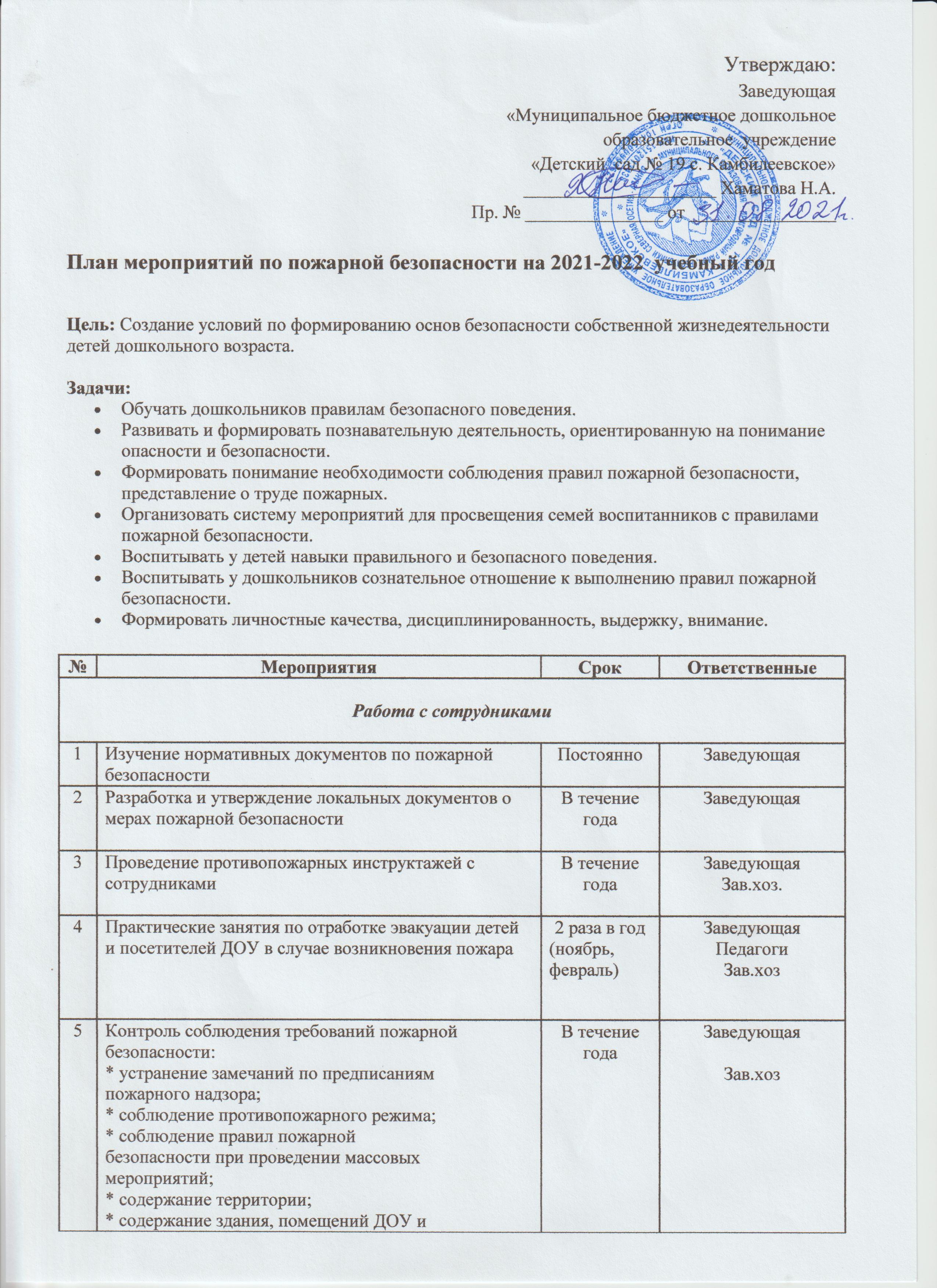 Утверждаю:                                    Заведующая  «Муниципальное бюджетное дошкольное образовательное  учреждение «Детский  сад № 19 с. Камбилеевское»_____________________ Хаматова Н.А.Пр. № _______________ от ________________План мероприятий по пожарной безопасности на 2021-2022  учебный годЦель: Создание условий по формированию основ безопасности собственной жизнедеятельности детей дошкольного возраста.Задачи:Обучать дошкольников правилам безопасного поведения.Развивать и формировать познавательную деятельность, ориентированную на понимание опасности и безопасности.Формировать понимание необходимости соблюдения правил пожарной безопасности, представление о труде пожарных.Организовать систему мероприятий для просвещения семей воспитанников с правилами пожарной безопасности.Воспитывать у детей навыки правильного и безопасного поведения.Воспитывать у дошкольников сознательное отношение к выполнению правил пожарной безопасности.Формировать личностные качества, дисциплинированность, выдержку, внимание.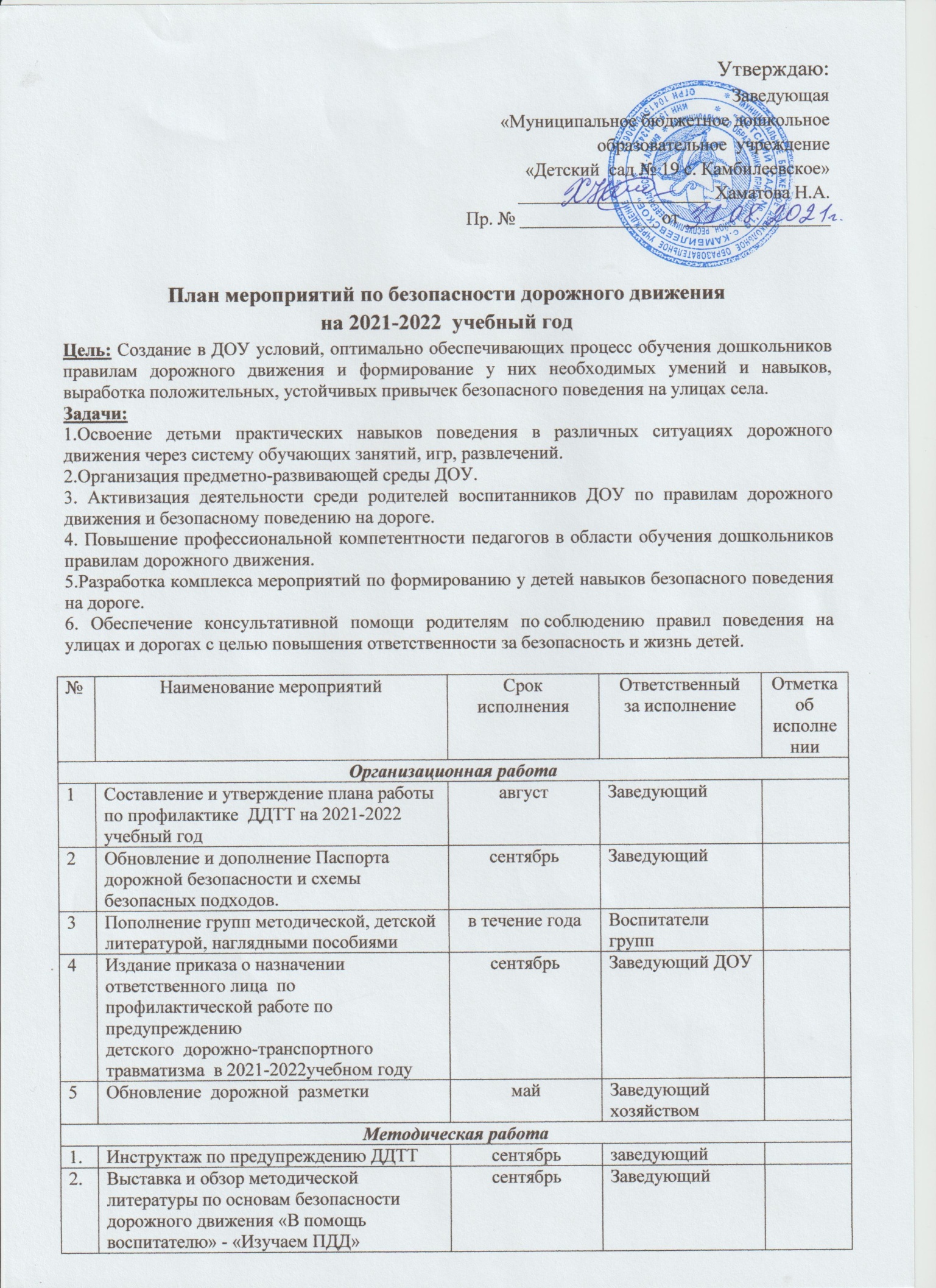 Утверждаю:                                    Заведующая  «Муниципальное бюджетное дошкольное образовательное  учреждение «Детский  сад № 19 с. Камбилеевское»_____________________ Хаматова Н.А.Пр. № _______________ от ________________План мероприятий по безопасности дорожного движенияна 2021-2022  учебный годЦель: Создание в ДОУ условий, оптимально обеспечивающих процесс обучения дошкольников правилам дорожного движения и формирование у них необходимых умений и навыков, выработка положительных, устойчивых привычек безопасного поведения на улицах села. Задачи:1.Освоение детьми практических навыков поведения в различных ситуациях дорожного движения через систему обучающих занятий, игр, развлечений.2.Организация предметно-развивающей среды ДОУ.3. Активизация деятельности среди родителей воспитанников ДОУ по правилам дорожного движения и безопасному поведению на дороге.4. Повышение профессиональной компетентности педагогов в области обучения дошкольников правилам дорожного движения.5.Разработка комплекса мероприятий по формированию у детей навыков безопасного поведения на дороге.6. Обеспечение консультативной помощи родителям по соблюдению правил поведения на улицах и дорогах с целью повышения ответственности за безопасность и жизнь детей.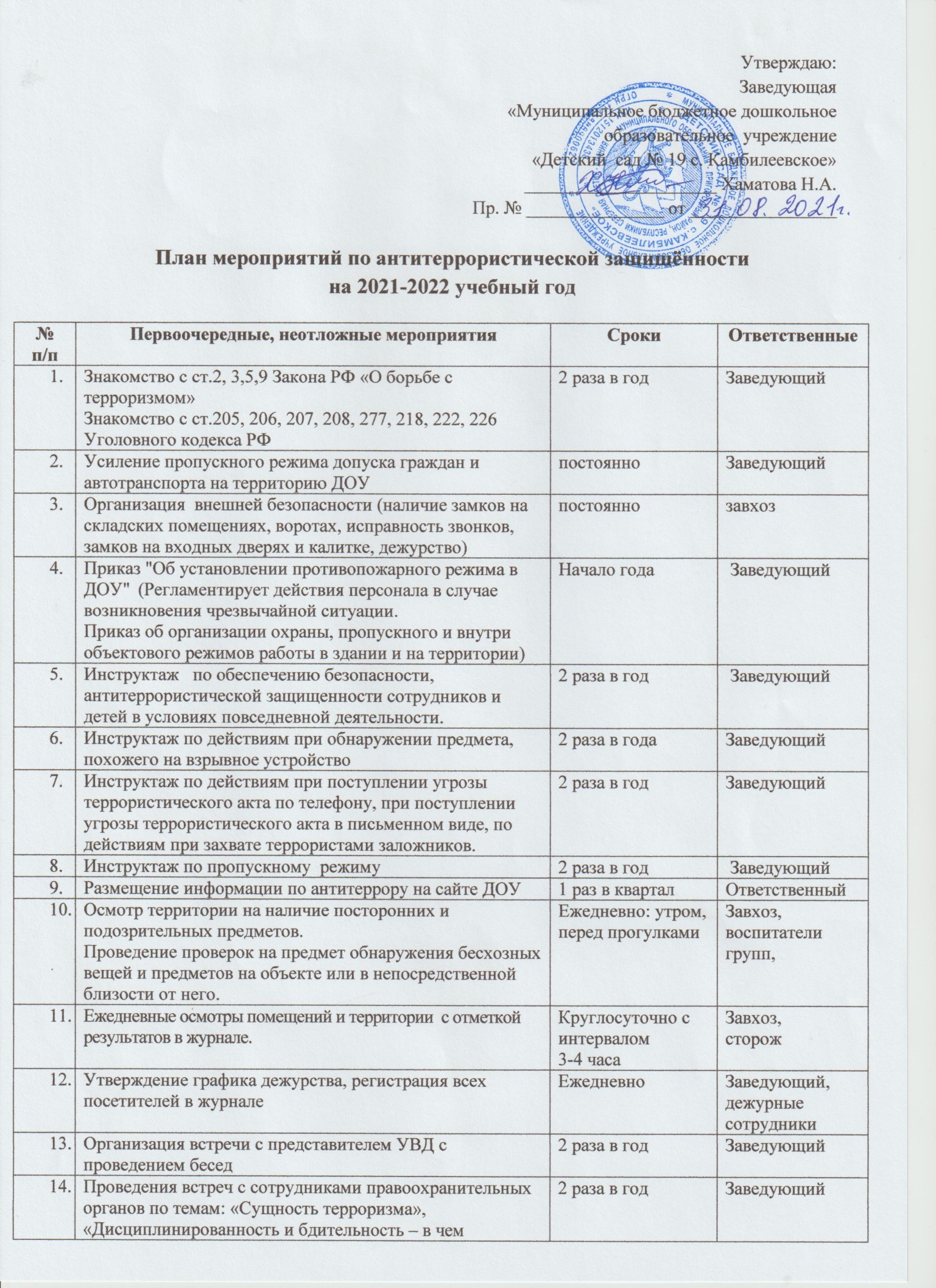 Утверждаю:                                    Заведующая  «Муниципальное бюджетное дошкольное образовательное  учреждение «Детский  сад № 19 с. Камбилеевское»_____________________ Хаматова Н.А.Пр. № _______________ от ________________План мероприятий по антитеррористической защищённостина 2021-2022 учебный годРабота с детьмиРабота с родителями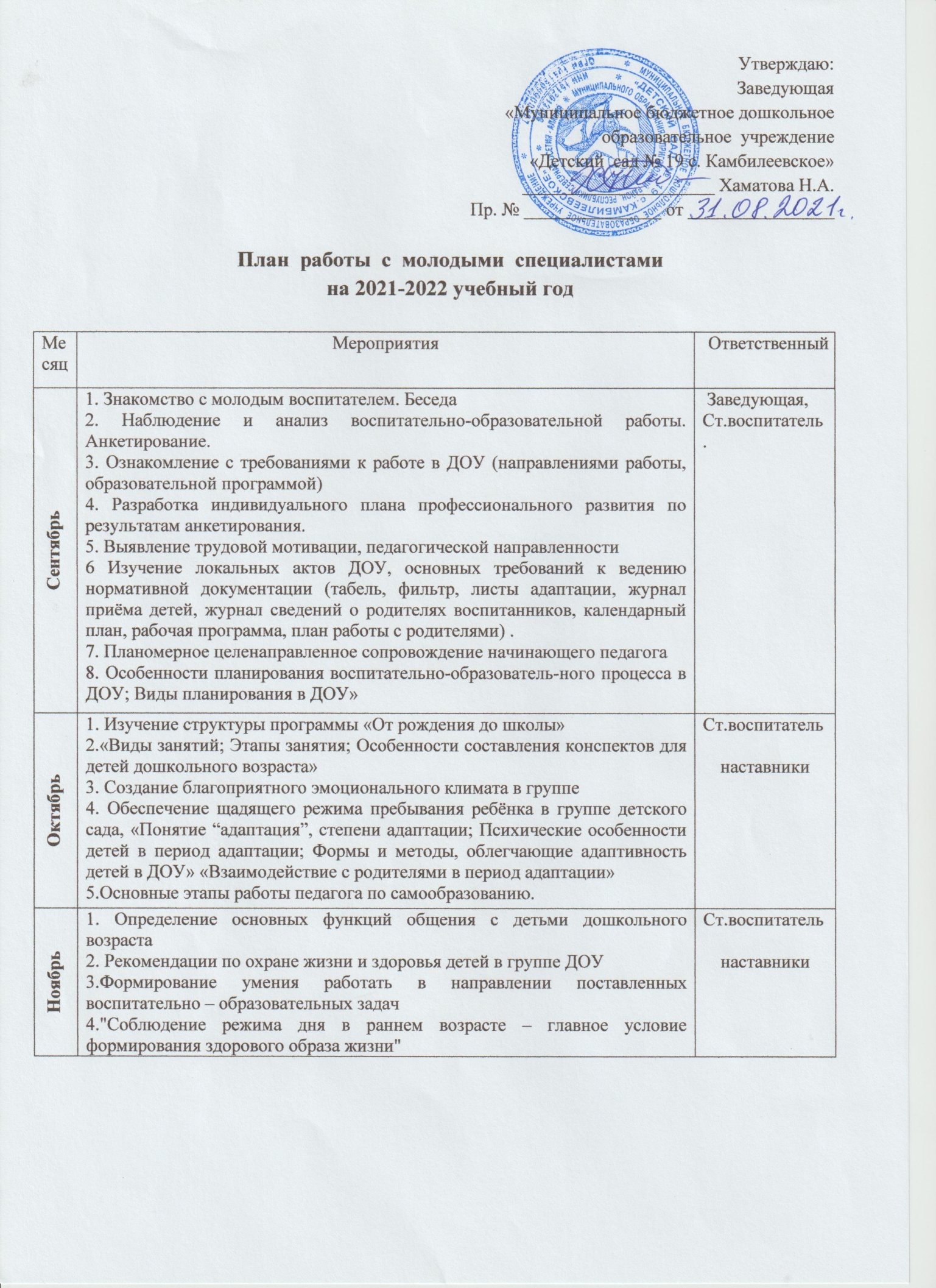 Утверждаю:                                    Заведующая  «Муниципальное бюджетное дошкольное образовательное  учреждение «Детский  сад № 19 с. Камбилеевское»_____________________ Хаматова Н.А.Пр. № _______________ от ________________План  работы  с  молодыми  специалистамина 2021-2022 учебный годСамообразование педагогов на 2021-2022  учебный годВид деятельностиОтветственныйРабота с кадрамиЦель:создание системы методической работы по повышению профессионального уровня педагогических кадров через инновационную технологию.Работа с кадрамиЦель:создание системы методической работы по повышению профессионального уровня педагогических кадров через инновационную технологию.1.1. Текущие инструктажи по охране труда и охране жизни и  здоровья детей.Зав.хоз. Туаева Р.В.03.09.21г1.2. Составление плана оказания помощи молодым специалистам Консультирование молодых специалистов:1. Помощь в изучении федерального закона «Об образовании», ФГОС, санитарно-эпидемиологических правилах и нормативов для ДОУ 2. Оформление документации группы3. Мониторинг детского развития.Ст. ВоспитательДо 17.09.21г1.3. Составление графика аттестации, план работы по  аттестацииСт. воспитатель1.4.Отчетно выборное профсоюзное собрание (Собрание  трудового коллектива)«Утверждение плана работы. Выбор профкома».Председатель ПК Цакоева М.Д. 16.09.21г1.5.Заседание Профкома «Планирование работы на новыйучебный год.Председатель ПК Цакоева М.Д. 16.09.21г1.6. Инструктаж с сотрудниками  «Должностныеинструкции».ЗаведующаяН.А.ХаматоваЗав.хоз. Туаева Р.В. 06.09.21г1.7. Правила обработки посуды, смена белья и прочее.Медсестра10.09.21г1.8.Производственное  собрание «О готовности учреждения кновому учебному году»Администрация06.09.21гСмотр - конкурс «О готовности к новому учебномугоду»(разработка критериев, предварительный смотр,  рекомендации).ЗаведующаяН.А.ХаматоваСт. воспитатель Панькина Т.И.председатель ПК Цакоева М.Д.медсестра     07.09.21г1.9. Проверка знаний у сотрудников, инструкции по охране жизни и здоровья детей, действия персонала в чрезвычайных ситуациях.Зав.хоз. Туаева Р.В10.09.21г.2. Организационно–методическая  работа2. Организационно–методическая  работаМетодическая тема: «Художественно – эстетическое  воспитание дошкольников посредством инновационных технологии»Цель:Развитие художественно – эстетических способностей дошкольников, подготовка ксоциуму через педагогических технологий в воспитательно – образовательном процессе.Методическая тема: «Художественно – эстетическое  воспитание дошкольников посредством инновационных технологии»Цель:Развитие художественно – эстетических способностей дошкольников, подготовка ксоциуму через педагогических технологий в воспитательно – образовательном процессе.Подготовка к педсоветуПодготовка к педсовету2.1. Изучение  программ по своим возрастным         группам.Воспитатели групп2.2. Подготовка и оформление документации в группах.Воспитатели групп2.3. Ознакомление  с новинками периодической печати и методической литературы.Ст. воспитатель Панькина Т.И.2.4.Подготовка наглядной информации к педсоветуСт. воспитатель Панькина Т.И.2.5. Смотр-конкурс «Готовность групп к  учебному году»До 05.09.21г2.6. Педагогический совет № 1      «Перспективы работы на 2021-2022учебный год»  (установочный)31.08.2021гЗаведующая Хаматова Н.А.Ст. воспитатель Панькина Т.И.1) Анализ работы за летне-оздоровительный период.2) Ознакомление педагогического коллектива с годовым планом детского сада  на 2021-2022учебный годСт. воспитатель Панькина Т.И.3) Аннотация и утверждение перечня программ и технологий, используемых в работе детского сада.Ст. воспитатель Панькина Т.И.4) Утверждение годового плана,сеток занятий, Перспективных планов и рабочих программ Заведующая Хаматова Н.А.Ст. воспитатель Панькина Т.И.5)Консультация для воспитателей «Художественно-эстетическое  развитие  детей в условиях ДОУ».Тотиева А.А.23.09.21г2.7.Проведение праздника, посвящённое Дню Знаний.Музыкальный руководитель Бадасян С.Н.2.8. Первичный мониторинг  детей на начало учебного года.Педагоги детского сада1-2 неделя сентября2.9. Мастер-класс: «Пластилинография»Цакоева М.Д.  23.09.21г.3. Контроль и руководство3. Контроль и руководство3.1. Эстетическое оформление групповых помещений          (персональный)Заведующая Н.А.Хаматова3.2. Соблюдение правил внутреннего распорядкаЗаведующая Н.А.Хаматова3.3.Состояние групповых участковЗав.хоз. Туаева Р.В.3.4.Проверка качества оформления документации группЗаведующая Хаматова Н.А.Ст. воспитатель Панькина Т.И.3.5. Ведение документации узких специалистовЗаведующая Хаматова Н.А.Ст. воспитатель Панькина Т.И.3.6.Организация питанияМедсестра4. Работа с родителями и социумом4. Работа с родителями и социумом Цель: установить партнерские отношения с семьей ребенка, объединить усилия для развития  и воспитания детей, создать атмосферу общности интересов, эмоциональной поддержки;  научить родителей жить и быть счастливыми вместе с детьми в современных условияхсоциума. Цель: установить партнерские отношения с семьей ребенка, объединить усилия для развития  и воспитания детей, создать атмосферу общности интересов, эмоциональной поддержки;  научить родителей жить и быть счастливыми вместе с детьми в современных условияхсоциума.4.1. Оформление сведений о родителях и детяхСоздание  портфолио ребёнка Воспитатели группДо 15 сентября4.2. Составление социального паспорта ДОУвоспитатели групп  до 30.09.21г4.3. Проведение обще родительских и групповых собраний      «Задачи воспитательно-образовательной работы        на 2021-2022 учебный год»Заведующая Хаматова Н.А.Ст. воспитатель Панькина Т.И.воспитатели групп4.4. Составление плана работы родительского комитетаПредседатель РК4.5. Заключение договоров с родителямиЗаведующая Хаматова Н.А.4.6. Нетрадиционная  форма  работы  с  родителямиСанакоева Н.В.   до 24.09.21г4.7. Организация  фото конкурса для родителей  и воспитателей «Частица моей Родины»-Санакоева Н.В.С 20.09.-30.09.21г4.8. Организация выставки « Как я провёл лето»Короева И.Х.   до 17.0921г5. Административно-хозяйственная работа5. Административно-хозяйственная работаЦель:Обеспечение соответствия режима работы детского сада действующими нормативными           документами РК.Цель:Обеспечение соответствия режима работы детского сада действующими нормативными           документами РК. 5.1. Работа по благоустройству территории. Составление плана развития ДОУэЗав.хоз. Туаева Р.В. 5.2. Анализ маркировки мебели и подбора мебели в группах.  Медсестра 5.3. Оперативное совещание по подготовке ДОУ к новому учебному году. ЗаведующаяН.А.Хаматова5.4. Обновление сайта 2 раза в месяцСт. ВоспитательвоспитателиВид деятельностиОтветственный1. Работа с кадрами1. Работа с кадрами1.1. Рейд комиссии по охране труда, аттестация рабочих местЗав.хоз. Туаева Р.В.1.2. Подготовка групп ДОУ к зиме, субботник, уборка территории.Зав.хоз. Туаева Р.В.02.10.21г1.3.ТБ на кухне, работа с электроприборами. Прачечная, электромашины.Зав.хоз. Туаева Р.В.01.10.21г1.4.Помощь воспитателям по подготовке материалов к аттестацииСт. Воспитатель Панькина Т.И.Каждый вторник недели2. Организационно–методическая  работа2. Организационно–методическая  работа2.1. Подготовка к педсовету № 2 «Детский сад и семья: аспекты  взаимодействия»  (тематический)Ст. Воспитатель Панькина Т.И.2.2.Система работы по взаимодействию с родителями: (месячник)-смотр – конкурс «Лучший информационный центр для   родителей»;-родительские собрание (согласно рабочей программе групп)- семинар «Использование мультимедиа технологий в рамках ФГОС» Воспитатели, специалистыДо 15 октября1 неделяЦакоева М.Д. 14.10.21г2.3. Консультация «Игры на свежем воздухе с детьми дошкольного возраста»Кочиева Я.И. 21.10.21г2.4. Мастер – класс : «Су-джок терапия»Короева И.Х. 06.10.21г2.5.Открытый  просмотр«Осень» (Аппликация)Тотиева А.А. 19.10.21г2.6.Конкурс "Дары природы". Выставка детских поделок и рисунков Отв: Дзигоева И.Т. с 21.10До 29.10.21г2.7. Тематические осенние развлечения во всех возрастных         группах.( 2 гр. Раннего возр. И старш.гр. – 22.10.21гМладшая и ср. гр.- 25.10.21г)Музыкальный  руководительБадасян С.Н.2.8. «Сундучок педагогических находок» домашнее задание           педагогам.Отв: Келехсаева Э.До 20.10.21г2.9. КВН по безопастностиДжабиева Л.Д.     19.10.21г3. Контроль и руководство 3. Контроль и руководство 3.1. Организация сотрудничества с родителями (тематический)Ст. Воспитатель Панькина Т.И.3.2.Организация питания (оперативный)Заведующая, медсестра3.3.Планирование и проведение утренней гимнастики и гимнастики   пробужденияСт. Воспитатель Панькина Т.И.4. Работа с родителями и социумом4. Работа с родителями и социумом4.1. Участие в конкурсе "Дары природы".Родители, дети, воспитатели4.2.Анкета для родителей «Качество работы дошкольного       учреждения».Воспитатели групп4.3.Нетрадиционная  форма  работы  с  родителямиТотиева А.А. до 26 105. Административно-хозяйственная работа5. Административно-хозяйственная работа 5.1. Подача заявок на курсы повышения квалификации.Ст. Воспитатель Панькина Т.И. 5.2. Рейд по проверке санитарного состояния групп.ЗаведующаяМедсестра Зав.хоз. 5.3. Инвентаризация в ДОУ. Списание малоценногои ценного инвентаряБухгалтер, зав.хоз.5.4. Обновление сайта 2 раза в месяцСт. ВоспитательвоспитателиВид деятельностиОтветственный1. Работа с кадрами1.1. Постоянный контроль за своевременной  родительской платой, выполнением детодней; уровнем заболеваемости воспитанников и сотрудников.Заведующая Н.А.Хаматова1.2.Санитарное состояние групп.Медсестра 1.3.Помощь воспитателям в подготовке материалов поаттестации.Ст. Воспитатель1.4. Работа воспитателей по самообразованию.Ст. Воспитательвоспитатели2. Организационно–методическая  работа2. Организационно–методическая  работаПедсовет № 2«Детский сад и семья: аспекты      взаимодействия»  (тематический)»18.11.21гЦель:Повысить уровень профессионального мастерства педагогов ДОУ в вопросах взаимодействия с семьями воспитанников.2.1. Вступительное словоСт. Воспитатель2.2. Педагогический тренинг «Оценка уровня коммуникабельности педагога с родителями».Ст. Воспитатель2.3. «Вовлечение родителей в жизнь группы, как средство создания дополнительных возможностей для всех участников образовательного процесса, позволяющих реализовать индивидуальный подход».Воспитатель Цакоева М.Д.18.11.21г2.4.Психологическая разминка «Очень я собой горжусь».Музыкальный руководитель Бадасян С.Н.2.5. «Страница мудрых мыслей» (домашнее задание)Педагоги2.6. Решение педсовета.Ст. Воспитатель2.7. Семинар « Создание  позитивного микроклимата в  группах  детского  сада»Короева И.Х. 25.11.21г2.8. Кнсультация «Содержание работы ДОУ по региональному компоненту»Санакоева Н.В.25.11.21г2.9. Мастер-класс «Мнемотаблицы»Тотиева А.А. 18.11.21г2.10. Открытый  просмотр : «Путешествие в страну рисовандию» (Рисование)«В сказочный лес» (музыка)Джабиева Л.Д. 23.11.21гБадасян С.Н.    23.11.21г2.11. КВН «Осень»Цакоева М.Д. 12.11.21гКелехсаева Э. 12.11.21г3.Контроль и руководство3.1. Соблюдение учебной нагрузки (предупредительный)Ст. Воспитатель3.2. Организация питания, воспитание культуры поведения за     столом (оперативный)медсестра3.3. Сформированность культурно – гигиенических навыков в  младшей  и средней  группах.  (оперативный)Ст. Воспитатель4. Работа с родителями и социумом4. Работа с родителями и социумом4.1. Буклет «Счастливая   семья  - счастливые дети»Воспитатели, специалисты4.2.Конкурс семейных  плакатов «Мы за  здоровый  образ жизни»Отв: Келехсаева ЭДо 30.11.21г4.3. Нетрадиционная  форма  работы  с  родителямиКочиева Я.И. до 26.11.21г5. Административно-хозяйственная работа5. Административно-хозяйственная работа5.1.Разработка плана профилактических мероприятий по СOVID-19, ОРЗ и гриппу.Медсестра 5.2.Работа по подготовке к оформлению к Новому году Ст. воспитатель, воспитатели5.3. Рейд по проверке санитарного состояния групп.ЗаведующаяМедсестра Зав.хоз.5.4. Обновление сайта 2 раза в месяцСт. ВоспитательвоспитателиВид деятельностиОтветственный1. Работа с кадрами1. Работа с кадрами1.1. Техника безопасности при проведении новогодних ёлок. Зав.хоз.Туаева Р.В.17.12.21г1.2.Консультация по проведению новогодних  праздников.Ст. Воспитатель17.12.21г1.3. Профсоюзное собрание «О новогодних мероприятиях  и празднике для сотрудников»Председатель ПКЦакоева М.Д.2. Организационно–методическая  работа2. Организационно–методическая  работа2.1. Подготовка к педсовету № 3 «Организация музыкально –игровой деятельности в дошкольном учреждении»2.2.Семинар-практикум «Нетрадиционные  приёмы  в  развитии музыкальных  способностей  детей»Бадасян С.Н.08.12.21г2.3.Подготовка к  смотру – конкурсу ИЗО (Музыкальных) уголков во всех возрастных группахВоспитатели групп, специалисты до 17.12.21г2.4. Конкурс «Новый год стучится в двери» (на лучшее оформление групп)Отв: Джабиева Л.Д.До 24.12.21г2.5. Консультация « Требования к демонстрационному  материалу на  занятиях»Джабиева Л.Д. 07.12.21г2.6. Мастер-класс: «Вторая  жизнь бытовых  отходов  или  сбережём  планету  вместе»Кочиева Я.И.  14.12.21г2.7.Открытый  просмотр : «Зимушка – зима у нас в гостях» (Познание)Короева И.Х.21.12.21г2.8. Проведение  новогодних  утренниковМуз. Руководитель, воспитатели3.Контроль и руководство3.Контроль и руководство3.1. Организация режимных моментов (оперативный)Старший  воспитатель3.2. Выполнение гигиенических требований при организации занятий.Медсестра 3.3. Состояние документации во всех возрастных        группах.(оперативный)Старший  воспитатель3.4. Соблюдение правил пожарной безопасности      при  проведении  новогодних праздников –     (предупредительный)Зав.хоз.Туаева Р.В.4. Работа с родителями и социумом4.1. Творческий конкурс новогодних   поделок «Мастерская Деда мороза» совместная работа с родителями.Воспитатели групп, родителиОтв: Санакоева Н.В.до 24.12.21г4.2. Участие родителей в новогодних утренниках.4.3. Консультация: «Здоровье и   физическое воспитание в детском саду»Медсестра 07.12.21г5. Административно-хозяйственная работа5. Административно-хозяйственная работа5.1. Подготовка к проведению новогодних праздников (оформление, приобретение и установка елки и т.д.)Заведующая Н.А.ХаматоваСт. Воспитатель, воспитатели5.2. Рейд комиссии по ОТ по группам.Заведующая Н.А.ХаматоваСт. Воспитатель, воспитатели5.3. Рейд комиссии по ОТ на пищеблок, в прачечную5.4. Составление графика отпусков. Просмотр трудовых книжек и личных дел.Заведующая, комиссия по ОТ5.5. Обновление сайта 2 раза в месяцСт. ВоспитательвоспитателиВид деятельностиОтветственный1. Работа с кадрами1. Работа с кадрами1.1.Подведение итогов работы детского сада за полугодие (производственное собрание)Заведующая, ст. Воспитатель,Медсестра , Зав.хоз.1.2.Анализ хозяйственных дел.Зав.хоз.1.3.Проверка знаний у сотрудников  по ОТ и ТБ.Зав.хоз.1.4.Проверка знаний у сотрудников, инструкции по охране жизни и здоровья детей, действия персонала в чрезвычайных ситуациях.ст. Воспитатель, Зав.хоз.2. Организационно–методическая  работа2. Организационно–методическая  работа2.1.Консультация «Капризы  детей и как с ними  справиться»Короева И.Х.   13.01.22г2.2.Конкурс «Песенник на осетинском языке»Воспитатели групп. Отв. Бадасян С.Н. до 21.01.21г2.3. Открытые просмотры взаимопосещение ИЗО деятельностьВсе воспитателиС 17.01 по 21.01.21г2.4. Зимний  спортивный  праздник Цакоева М.Д.    14.01.21гКелехсаева Э.2.5. Мастер класс «   »Дзигоева И.Т. 17.01.22г3.Контроль и руководство3.Контроль и руководство3.1. Организация сна в группе (оперативный)Медсестра 3.2.Организация прогулок (оперативный)Ст. воспитатель3.3.Культура приема пищиМедсестра3.4.Организация ИЗО деятельности с   дошкольниками (тематический)Ст. воспитатель4. Работа с родителями и социумом4. Работа с родителями и социумом 4.1.Выставка работ по нетрадиционному  рисованию с детьмиРодители, дети, Воспитатели групп. Отв: Цакоева М.Д. до 28.01.22г4.2. Анкетирование родителейпо теме педсоветаВоспитатели групп4.3.Нетрадиционная  форма  работы  с  родителямиДзигоева И.Т.5. Административно-хозяйственная работа5. Административно-хозяйственная работа5.1.Анализ заболеваемости за январь.Медсестра 5.1. Общий технический осмотр здания, территории, кровли, состояния ограждения с составлением акта обследования.ЗаведующаяЗав.хоз.5.2. Проверка состояния производственных и бытовых помещений, наличие и состояние аптечек первой помощи.Заведующая  Медсестра Зав.хоз.5.3. Обновление сайта 2 раза в месяцСт. ВоспитательвоспитателиВид деятельностиВид деятельностиОтветственный1. Работа с кадрами1. Работа с кадрами1. Работа с кадрами1.1. Подготовка к аттестации и проведение работы вмежатестационный период.1.1. Подготовка к аттестации и проведение работы вмежатестационный период.Ст. Воспитатель1.2.Консультация для обслуживающего персонала. «Повторяем правила СанПиН. Требования к санитарному содержанию помещений и дезинфекционные мероприятия»1.2.Консультация для обслуживающего персонала. «Повторяем правила СанПиН. Требования к санитарному содержанию помещений и дезинфекционные мероприятия»Медсестра 1.3.Профилактика гриппа в ДОУ в период эпидемиологического     неблагополучия – инструктаж.1.3.Профилактика гриппа в ДОУ в период эпидемиологического     неблагополучия – инструктаж.Медсестра 1.4.Мониторинг развития детей за II квартал1.4.Мониторинг развития детей за II кварталвоспитатели групп2. Организационно–методическая  работа2. Организационно–методическая  работа2. Организационно–методическая  работа2.1. Педсовет № 3 «Организация музыкально –игровой деятельности в дошкольном учреждении»2.1. Педсовет № 3 «Организация музыкально –игровой деятельности в дошкольном учреждении»08.02.22г2.2.Подведение итогов тематической проверки «ОрганизацияИзо  деятельности с дошкольниками»2.2.Подведение итогов тематической проверки «ОрганизацияИзо  деятельности с дошкольниками»Ст. Воспитатель2.3.Подведение итогов смотра-конкурса ИЗО (Музыкальных) уголков. Награждение победителей.2.3.Подведение итогов смотра-конкурса ИЗО (Музыкальных) уголков. Награждение победителей.Ст. Воспитатель2.4.Деловая игра «Художественно-эстетическое развитие в детском саду».2.4.Деловая игра «Художественно-эстетическое развитие в детском саду».Ст. Воспитатель2.5.Принятие решения по   итогам педагогического совета.  2.5.Принятие решения по   итогам педагогического совета.  Ст. Воспитатель2.6. Семинар-практикум: «Мнемотаблицы»Тотиева А.А.  02.02.22гТотиева А.А.  02.02.22г2.7. Консультация «Художественно-эстетическое развитие в детском саду» Бадасян С.Н.  02.02.22гБадасян С.Н.  02.02.22г2.8. Мастер-класс « Осетинский орнамент»Джабиева Л.Д.  25.02.22гДжабиева Л.Д.  25.02.22г2.9. Открытый  просмотр : «Путешествие на волшебном  паравозике» (ФЭМП)«В стране красок» (эксперементирование)Санакоева Н.В.   09.02.22гКелехсаева Э.       09.02.22гСанакоева Н.В.   09.02.22гКелехсаева Э.       09.02.22г3.Контроль и руководство3.1.Состояние комплексно – тематического планирования по всем   образовательным областям (оперативный)3.1.Состояние комплексно – тематического планирования по всем   образовательным областям (оперативный)Ст. воспитатель3.2.Оформление и содержание родительских уголков групп(предупредительный)3.2.Оформление и содержание родительских уголков групп(предупредительный)Ст. воспитатель3.3.Анализ организации и проведения  физкультурно – оздоровительной работы. (предупредительный)3.3.Анализ организации и проведения  физкультурно – оздоровительной работы. (предупредительный)Ст. воспитатель4. Работа с родителями и социумом4. Работа с родителями и социумом4. Работа с родителями и социумом4.1.Конкурс для родителей « Валентинка»4.1.Конкурс для родителей « Валентинка»Родители, воспитатели, дети. Отв:  Короева И.Х. до 14.02.22г4.2.Нетрадиционная  форма  работы  с  родителями4.2.Нетрадиционная  форма  работы  с  родителямиЦакоева М.Д. до 25.02.22г4.3. Подготовка к муниципальным конкурсам  «Иры фидӕн»«Весёлые нотки»4.3. Подготовка к муниципальным конкурсам  «Иры фидӕн»«Весёлые нотки»Средняя и старшая группыС 1.02.22 - 28.02.22г4.4. Проведение родительских собраний4.4. Проведение родительских собранийВсе группы 2 неделя5. Административно-хозяйственная работа5. Административно-хозяйственная работа5. Административно-хозяйственная работа5.1.Приобретение семян для высадки рассады цветов.5.1.Приобретение семян для высадки рассады цветов.Заведующая,зав.хоз5.2. Анализ заболеваемости за II квартал5.2. Анализ заболеваемости за II кварталМедсестра 5.3. Рейд комиссии по ОТ по группам.5.3. Рейд комиссии по ОТ по группам.зав.хоз5.4. Обновление сайта 2 раза в месяц5.4. Обновление сайта 2 раза в месяцСт. ВоспитательвоспитателиВид деятельностиОтветственный1. Работа с кадрами1. Работа с кадрами1.1.Работа по составлению инструкций и обновлению        инструктажей.Заведующая, ст. Воспитатель,Зав.хоз.1.2. Санитарное состояние групп – взаимопроверка.Медсестра, помощники воспитателей1.3. Празднование Международного женского дня.ПК Цакоева М.Д.1.4.О правилах внутреннего трудового распорядка.Заведующая Н.А.Хаматова2. Организационно-методическая работа2. Организационно-методическая работа 2.1.Конкурс прикладного творчества «Огород на  подоконике».Тотиева А.А. с 01.03 22г – 18.03.22г2.2. Подготовка и проведение праздника, посвященный 8 марта Музыкальный руководитель, все воспитатели2.3. Семинар - практикум для педагогов«Прогулка как приоритетное средство развития дошкольников»Санакоева Н.В. 17.03.22г2.4. Консультация « Технология Детский совет»Цакоева М.Д. 17.03.22г2.5.Мастер-класс «Развитие музыкально-ритмических навыков и умений дошкольников в игровой форме»Бадасян С.Н.   24.03.22г2.6.Открытый  просмотр : «Лоскутное  одеяло» (нетрадиционное рисование)«Уалдзæг» (НРК)Дзигоева И.Т.  30.03.22гЦакоева М.Д.   30.03.22г2.7. КВН «Весна»Джабиева Л.Д.  22.03.22г3.Контроль и руководство3.Контроль и руководство3.1.Организация прогулок.  (оперативный)Ст. Воспитатель3.2.Организация двигательной активности в течение дня (оперативный)Ст. Воспитатель3.3.Организация питания.Заведующая , Медсестра4. Работа с родителями и социумом4. Работа с родителями и социумом4.1.Нетрадиционная  форма  работы  с  родителямиДжабиева Л.Д.  до 25.03.22г4.2.Работа с родителями по запросам родителейСт. Воспитатель, воспитатели групп4.3. Участие мам и бабушек в утренниках.Воспитатели групп5. Административно-хозяйственная работа5. Административно-хозяйственная работа5.1.Анализ выполнения норм по питаниюМедсестра, зав.хоз5.2. Заседание административного совета: подготовка детского сада  к весне.Заведующая, ст. Воспитатель,Зав.хоз.5.3. Обновление сайта 2 раза в месяцСт. ВоспитательвоспитателиВид деятельностиОтветственный1. Работа с кадрами1. Работа с кадрами1.1. Производственное совещание «Забота об участке ДОУ –       дело всего коллектива. Субботники. Рассада для цветников»Заведующая,  Зав.хоз.1.2.Инструктаж «Проведение  прогулок»Ст. воспитатель1.3.Экологическая акция «Мы у нашего крыльца, посадили деревца» (совместная посадка деревьев, кустарников, цветов на территории ДОУ)Заведующая,  Зав.хоз.22.04.22г2. Организационно–методическая  работа2. Организационно–методическая  работа2.1.Подготовка к итоговому педсовету № 4Ст. воспитатель2.2. Подготовка отчетов за 2021 – 2022 учебный год педагогов и специалистовСт. воспитатель2.3.Мониторинг  детей уходящих  в школу Специалисты, воспитатели средней группы2.4. Деловая игра «Творим вместе».Ст. воспитатель2.5. Выставка творческих работ «Пасхальный  сувенир»Отв: Тотиева А.А., воспитатели группс 18.04 – 22.042.6. Семинар-практикум: « Развитие  творческих  способностей  детей  через  продуктивную  деятельность»Джабиева Л.Д. 26.04.22г2.7.  Консультация «Расскажем детям о войне»Келехсаева Э.29.04.22г2.8. Мастер-класс «Песочные  сказки-рисование  песком»Санакоева Н.В. 19.04.222.9. Открытый  просмотр : «В  гости к  солнышку» Физическое развитиеКочиева Я.И.  29.04.22г2.10. КВН «Весна»КВН «Математический»Тотиева А.А.  20.04.22гЦакоева М.Д.  20.04.22г3.Контроль и руководство3.Контроль и руководство3.1.«Готовность воспитанников старшей группыкшкольному обучению» (фронтальный)Заведующая, ст. воспитатель3.2.Содержание выносного материала.ст. воспитатель4. Работа с родителями и социумом4. Работа с родителями и социумом4.1. Выявление запросов родителей на будущий      учебный   год (анкетирование)ст. воспитатель4.2. Анкетирование родителей «Ваше мнение о работе детского сада»ст. воспитатель4.3.Консультации «Готовность ребенока  к  школе»Воспитатели  старшей группы4.4. Нетрадиционная  форма  работы  с  родителямиКороева И.Х.  до 26.04.22г5. Административно - хозяйственная работа5. Административно - хозяйственная работа5.1.Работа по благоустройству территории.Зав.хоз.5.2.Оперативное совещание по итогам анализа питания в ДОУЗаведующая, зав.хоз, медсестра5.3. Работа по упорядочению номенклатуры делЗаведующая, ст. воспитатель5.4. Обновление сайта 2 раза в месяцСт. ВоспитательвоспитателиВид деятельностиОтветственный1. Работа с кадрами1. Работа с кадрамиПроведение инструктажей к летне-оздоровительной работеЗаведующая, ст. воспитатель, зав.хоз1.2. О переходе на летний режим работыЗаведующая, ст. воспитатель, зав.хоз1.3. Подготовка и Организация выпуска детей в школуМуз. Руководитель, воспитатели1.4. Соблюдение санэпидемрежима в летний периодМедсестра 1.5. Озеленение участка ДОУзав.хоз., дворник2. Организационно–методическая  работа2. Организационно–методическая  работа2.1. Педсовет № 4. Итоговый «Результативность работы  детского сада за 2021– 2022учебный год»31.05.22г1) О выполнении годовых задач учебного годаЗаведующая 2) «О наших успехах» - отчёт воспитателей и   специалистов  групп о проделанной работе за годВоспитатели и узкие специалисты3) Отчёт ст. воспитателя  о проделанной работе за годст. воспитатель4) Анализ заболеваемости детейМедсестра 5) Утверждение плана работы на летне–оздоровительныйпериодст. воспитатель6) Проект решения педагогического совета, его утверждение, дополненияст. воспитатель2.2. Консультация для воспитателей «Профилактика тепловых и солнечных ударов»Дзигоева И.Т.  12.05.22г2.3. Мастер-класс: «Куколка  крупеничка»Келехсаева Э.   12.05.22г2.4. Летний праздникОтв: Муз. Руководитель, Тотиева А.А., Джабиева Л.Д.01.06.22г3.Контроль и руководство3.Контроль и руководство3.1. Организация прогулок (оперативный) ст. воспитатель, медсестра3.2.Содержание выносного оборудования для труда на цветнике и огородест. воспитатель4. Работа с родителями и социумом4. Работа с родителями и социумом4.1. Общие и групповые родительские собрания«Что мы сумели сделать с вами за год»Заведующая, ст. воспитатель, воспитатели групп4.2.Участие родителей в подготовке и проведении выпускногопраздника в старшей группеВоспитатели группы4.3. Заседание родительского комитетаЗаведующая, ст. воспитатель, воспитатели групп4.4. Нетрадиционная  форма  работы  с  родителямиКелехсаева Э.  до 27.05.22г4.5. Возложение  цветов к памятнику ВОВБадасян С.Н.  06.05.22г5. Административно - хозяйственная работа5. Административно - хозяйственная работа5.1. Закупка материалов для ремонтных работЗаведующая, зав.хоз5.2.Анализ детей по группам здоровья на конец       учебного  годаМедсестра 5.3. Обновление сайта 2 раза в месяцСт. ВоспитательвоспитателиУтверждаю:Директор Муниципальное бюджетное  общеобразовательное  учреждение « Средняя школа № 2 им. Защитников  Отечества с. Камбилеевское»__________________  Качмазова  О.А.Пр № _____________ от __________________Утверждаю:Заведующая«Муниципальное бюджетное дошкольное образовательное  учреждение «Детский  сад № 19 с. Камбилеевское»_____________________ Хаматова Н.А.Пр. № _______________ от ________________№ п/пМероприятияСрокиОтветственныеСогласование плана взаимодействия. УтверждениеСентябрь Заведующая ДОУ,Директор  ОУ, Оформление стенда и странички на сайте ДОУ«Для вас, родители будущих первоклассников»В течение годаСтарший воспитатель ДОУСовместный праздник “1 сентября – День Знаний»СентябрьС. воспитательЗам по ВМР ОУВзаимопосещение воспитателями ДОУ уроков в 1-м классе начальной школы и учителем начальных классов занятий в ДОУВ течение годаМетодическая служба ДОУ,учителя начальных классов, воспитателиАнализ адаптации выпускников ДОУ к условиям  ОУ октябрьСт. воспитательКруглый стол «Преемственность в содержании программ воспитания и обучения дошкольного и начального образования» октябрьСт. воспитатель Зам по ВМР ОУОн-лайн  экскурсия в школу «Здесь через год я буду учиться»октябрьВоспитатели ДОУ, зам по ВМР ОУВнесение на сайт ДОУ информационного материала на тему « Реализация модели взаимодействия детского сада и школы»Ноябрь Старший воспитатель ДОУСеминар-практикум «Использование принципов   здоровьесбереженияобучения в ДОУ и начальной школе» Ноябрь Методическая служба ДОУ,учителя начальных классов, воспитателиМастерская Деда Мороза «Новогодние сказки в подарок дошколятам»Декабрь Ст. воспитатель Зам по ВМР ОУВебинар для родителей с участием учителя начальных классов и специалистов ДОУ «Будущий первоклассник – какой он?» (портрет первоклассника в системе ФГОС)Декабрь Ст. воспитатель Зам по ВМР ОУ«Неделя здоровья» - для детей старшей  группы  и учеников начальных классовЯнварь Ст. воспитатель Зам по ВМР ОУОн-лайн знакомство с библиотеками школ«Здравствуй, Книга»Февраль Ст. воспитатель Зам по ВМР ОУПроведение родительского собрания «Подготовка школе в системе «Детский сад-семья-школа»февральСт. воспитатель Зам по ВМР ОУСовместная проектная деятельность «Вот, что я умею!»Март Учителя начальных классов, воспитатели ДОУПроведение педагогической диагностики по выявлению школьной готовностиАпрель Воспитатели  ДОУ, Совещание при заведующем «Готовность выпускников к обучению в школе»Май Методическая служба ДОУУчастие учителей начальных классов в проведении выпускных (запись видео-поздравления и напутствия)Май Методическая служба ДОУ, школыПроведение марафона «Я готов учиться в школе»Май Методическая служба ДОУ, школыПодготовка чек-листов для родителей «Готов ли Ваш ребёнок к поступлению в школу»ИюньСт. воспитательУчастие в совместном конкурсе «Безопасный маршрут до школы»июньМетодическая служба ДОУ,учителя начальных классов, воспитатели№Мероприятия Срок Ответственные Работа с сотрудникамиРабота с сотрудникамиРабота с сотрудникамиРабота с сотрудниками1Изучение нормативных документов по пожарной безопасностиПостоянноЗаведующая2Разработка и утверждение локальных документов о мерах пожарной безопасностиВ течение годаЗаведующая 3Проведение противопожарных инструктажей с сотрудниками В течение годаЗаведующая Зав.хоз.4Практические занятия по отработке эвакуации детей и посетителей ДОУ в случае возникновения пожара2 раза в год(ноябрь, февраль)ЗаведующаяПедагогиЗав.хоз5Контроль соблюдения требований пожарной
безопасности:
* устранение замечаний по предписаниям
пожарного надзора;
* соблюдение противопожарного режима;
* соблюдение правил пожарной
безопасности при проведении массовых
мероприятий;
* содержание территории;
* содержание здания, помещений ДОУ и
путей эвакуации;
* содержание электроустановок;
* содержание сетей противопожарного
водоснабжения;
* учет и использование первичных средств
пожаротушения в ДОУ;
* содержание пожарной сигнализацииВ течение годаЗаведующаяЗав.хоз6Проверка исправности наружного освещения, электрических розеток, выключателей, техническое обслуживание
электросетейПостоянноЗаведующийЗав.хоз7Месячник по пожарной безопасности 2 раза в год(декабрь, апрель)Ст. воспитательВоспитатели8Консультации:Основы пожарной безопасностиЭвакуация детей из загоревшегося зданияСредства пожаротушенияОбеспечение безопасности ребенка: дома и в общественных местахВ течение годаПедагоги9Организация методической работы:
* обучение педагогов ознакомлению детей с  правилами пожарной безопасности;
* оформление уголков пожарной
безопасности в групповых помещениях;
* приобретение дидактических игр,
наглядных пособий для изучения
правил пожарной безопасности с
воспитанниками и работниками;
* взаимодействие с родителями
(законными представителями)
воспитанников по закреплению и
соблюдению правил пожарной
безопасности дома;
* участие в
конкурсах на противопожарную тематику;*обзор методической литературы.В течение годаСт. воспитательПедагоги10Оформление стенда наглядной агитации на лестничных площадках, в приёмных группВ течение годаПедагоги Работа с детьмиРабота с детьмиРабота с детьмиРабота с детьми1Беседы:Почему горят леса?Безопасный домПотенциальные опасности дома: на кухне, в спальне, в общей комнате Скоро, скоро новый год, к детям елочка придетЕсли дома начался пожар?Опасные предметыЧто делать в случае пожара в детском саду?Друзья и врагиЗнаешь сам – расскажи другомуОгонь-враг и огонь-другВ течение годаПедагоги2Подвижные игры:Пожарные на ученияхЮный пожарныйСамый ловкийВ течение годаПедагоги3Сюжетные игры:Инсценировка «Кошкин дом»Умелые пожарныеПожарная частьВ течение годаПедагоги4Конкурсы  детского творчества на противопожарную тематику:Конкурс рисунка «Кошкин дом»Конкурс поделок «Сбережем планету вместе»ФевральАпрельПедагоги5Восприятие художественной литературы, просмотр мультфильмов:С. Маршак «Рассказ о неизвестном герое», «Пожар»Е. Хоринская «Спичка-невеличка»А. Шевченко «Как ловили уголька»Л. Толстой «Пожарные собаки»С.Михалков «Кошкин дом»Загадки, пословицы, поговоркиВ течение годаПедагоги6Дидактические игры:Опасные ситуацииВ мире опасных предметовСлужба спасения: 101, 102, 103Горит – не горитКому что нужно для работы?Бывает – не бываетЧто такое хорошо и что такое плохоВ течение годаПедагоги7Оформление выставки детских рисунков «Не шути с огнем», «Утром, вечером и днём – осторожен будь с огнём»ФевральПедагоги8Практические занятия с детьми по формированию навыков поведения в пожароопасной ситуации2 раза в годЗаведующаяЗав.хозПедагоги9Экскурсии и целевые прогулкиНа пищеблок – знакомство с электроприборами;ОктябрьПедагоги ст. гр10Оформление центра безопасности в группе (исследовательские работы, альбомы об истории пожарной охраны России  нашего города, села  поделки).В течение годаПедагоги11Тематический досуги:«Добрый и злой огонь»;«Как мы боремся с огнем»В течение года Педагоги12Беседы с использованием ИКТ по теме «Огонь»:Фольклор об огне и его свойствах,Как появился огонь и зачем он людямОгонь в ритуалах, обрядах и праздникахЖивотные на службе у пожарных и спасателей,Пожарно-спасательные командыВ течение годаПедагоги13Спортивный праздник с включением внего эстафеты «Кто быстрее потушит пожар»ИюньПедагоги14Изготовление коллажа «Наши помощники-электроприборы»МартПедагоги15Просмотр мультфильмов: «Фиксики», «Уроки тётушки Совы», «Хотим всё знать», «Семья почемучек», «Почемучка».В течение годаПедагогиРабота с родителямиРабота с родителямиРабота с родителями1Оформление стендов в группах «Опасные ситуации дома и в детском саду»В течение годаПедагоги2Оформление стендов и уголков безопасности  с консультациями в коридорах и холлах детского садаВ течение годаПедагогиСт. воспитатель3Консультации:Безопасное поведениеВнимание: эти предметы таят опасность! Предотвратите беду: действия детей в чрезвычайных ситуацияхПравила поведения при пожаре в местах массового скопления людейПервая помощь при ожогеВ течение годаПедагогиМедицинская сестраСпециалист по охране труда4Освещение тем по пожарной безопасности на групповых родительских собранияхВ течение года Педагоги№Наименование мероприятийСрок исполненияОтветственный  за исполнениеОтметка об исполненииОрганизационная работаОрганизационная работаОрганизационная работаОрганизационная работаОрганизационная работа1Составление и утверждение плана работы  по профилактике  ДДТТ на 2021-2022 учебный годавгустЗаведующий2Обновление и дополнение Паспорта дорожной безопасности и схемы безопасных подходов.сентябрьЗаведующий3Пополнение групп методической, детской литературой, наглядными пособиямив течение годаВоспитатели групп4Издание приказа о назначении ответственного лица  по профилактической работе по предупреждению детского  дорожно-транспортного травматизма  в 2021-2022учебном году        сентябрьЗаведующий ДОУ5Обновление  дорожной  разметкимайЗаведующий хозяйствомМетодическая работаМетодическая работаМетодическая работаМетодическая работаМетодическая работа1.Инструктаж по предупреждению ДДТТсентябрьзаведующий 2.Выставка и обзор методической литературы по основам безопасности дорожного движения «В помощь воспитателю» - «Изучаем ПДД»сентябрьЗаведующий3.Консультации:  «Игра как ведущий метод обучения детей  безопасному поведению на дорогах» «Психофизиологические  особенности  дошкольников и их поведение на дороге»«Целевые прогулки как форма профилактики детского дорожно-транспортного травматизма»«Воспитание дошкольников  дисциплинированными пешеходами»«Организация изучения правил дорожного движения с детьми в летний оздоровительный период»январьсентябрьоктябрьдекабрьмайЗаведующий4.Выпуск листовки «Эта тревожная статистика».раз в кварталВоспитатели5Административное  совещание «Состояние работы ДОУ по обучению детей правилам дорожного движения». мартзаведующий6Разработка творческих проектов по «Изучению правил дорожного движения»в течение годавоспитатели7Смотр-конкурс центров БДД среди групп ДОУмартРабота с воспитанникамиРабота с воспитанникамиРабота с воспитанникамиРабота с воспитанникамиРабота с воспитанниками1День Безопасности1 сентябряЗаведующий, воспитатели2.Рассматривание иллюстраций и  фотографий по ПДДв течение годавоспитатели групп3.Чтение художественной литературыв течение годавоспитатели групп4.Просмотр   обучающих мультфильмов и презентаций по закреплению  ПДДв течение годавоспитатели групп5.Организованная образовательная деятельность с детьми по профилактике ПДДежемесячновоспитатели групп6.Беседы с воспитанниками:Моя улица;Пешеходный переход;Транспорт;Аккуратность гололёд на дороге вас спасёт;Дорога не место для игр;Какие бывают машины;Что такое светофор;Правила поведения в автобусе;Я велосипедист!;Правила дорожные, которые нужно знать;Всем ребятам надо знать, как по улице шагать»;Правила эти запомним друзья!.в течение годавоспитатели групп7.Игры (подвижные, дидактические, сюжетно-ролевые, театрализованные)ежемесячновоспитатели групп8.Целевые прогулки и наблюдения по ПДДНаблюдение за движением пешеходов;Наблюдение за движением транспорта;Рассматривание видов транспорта;Прогулка к пешеходному переходу.в течение годавоспитатели групп9.Минутки безопасностиежедневновоспитатели10.Разработка плана-схемы «Мой безопасный путь в школу»апрель  2022воспитатели старшей группы11.Конкурс детских рисунков по ПДД в группах «Безопасные дороги детям»сентябрь, декабрьвоспитатели групп12Досуги и развлечения:  «Знай правила дорожного движения», «Сигналы светофора»«Азбука безопасного движения»«Незнайка на улице»март воспитатели групп, музыкальный руководитель13Участие детей в  конкурсах и акциях  по безопасности дорожного движенияв течение годавоспитатели, старший воспитатель14.Мониторинг  детей  старшего дошкольного возраста по ПДДсентябрь, майвоспитатели группРабота с родителямиРабота с родителямиРабота с родителямиРабота с родителямиРабота с родителями1Анкетирование родителей на тему «Я и мой ребенок на улицах города» сентябрь, майСт. воспитатель2Вопрос для обсуждения на родительском собрании: «Типичные случаи детского травматизма и меры его предупреждения»сентябрьВоспитатели3Включение вопросов по ПДД в повестку родительских собранийв течение годавоспитатели групп4Консультации:  «Как знакомить детей с правилами дорожного движения;» «Чем опасен гололед»«Учить безопасности – это важно»«Как подготовить схему “Мой путь в школу”» для родителей  детей старшей  группыоктябрьфевральапрель майвоспитатели групп5.Оформление папок-передвижек: «Дети и дорога»« Фликеры на одежде»«Как правильно перевозить детей в автомобиле»в течение годавоспитатели групп7.Привлечение родителей к разработке схем безопасных маршрутов движения детей «детский садом- детский сад», в которых отображаются «опасные» места на дорогах.апрельвоспитатели подготовительной  группы8.Разработка рекомендаций /выпуск буклетов/для родителей, об использовании в дальнейшем игровых обучающих ситуаций по закреплению с детьми ПДД в домашнихусловияхв течение годавоспитатели групп9.Памятка для родителей «Значение светоотражающих элементовноябрьВоспитатели10.Привлечение родителей к участию в мероприятиях по предупреждению ДДТТ (игры, конкурсы, экскурсии, пропагандистские акции и т.д.).в течение годавоспитатели групп11Публикация материалов для родителей на сайте МБДОУ в течение годаСт. воспитательВзаимодействие с ГИБДДВзаимодействие с ГИБДДВзаимодействие с ГИБДДВзаимодействие с ГИБДДВзаимодействие с ГИБДД1Привлечение сотрудников ГИБДД к массовым мероприятиям, родительским собраниямсентябрьЗаведующий2Участие в конкурсах, викторинах, акциях и др. мероприятиях, организованных отдела ГИБДД постоянноЗаведующий3Подготовка и предоставление в адрес отдела ГИБДД справок по планам по итогам полугодиясвоевременноЗаведующий4Информирование о состоянии аварийности в городе и районеежемесячноЗаведующий№п/пПервоочередные, неотложные мероприятияСрокиОтветственныеЗнакомство с ст.2, 3,5,9 Закона РФ «О борьбе с терроризмом»Знакомство с ст.205, 206, 207, 208, 277, 218, 222, 226 Уголовного кодекса РФ2 раза в годЗаведующийУсиление пропускного режима допуска граждан и автотранспорта на территорию ДОУпостоянноЗаведующийОрганизация  внешней безопасности (наличие замков на  складских помещениях, воротах, исправность звонков,  замков на входных дверях и калитке, дежурство)постояннозавхозПриказ "Об установлении противопожарного режима в ДОУ"	(Регламентирует действия персонала в случае  возникновения чрезвычайной ситуации. Приказ об организации охраны, пропускного и внутри объектового режимов работы в здании и на территории)Начало года ЗаведующийИнструктаж   по обеспечению безопасности, антитеррористической защищенности сотрудников и детей в условиях повседневной деятельности.2 раза в год ЗаведующийИнструктаж по действиям при обнаружении предмета, похожего на взрывное устройство2 раза в годаЗаведующийИнструктаж по действиям при поступлении угрозы террористического акта по телефону, при поступлении угрозы террористического акта в письменном виде, по действиям при захвате террористами заложников. 2 раза в годЗаведующийИнструктаж по пропускному  режиму2 раза в год ЗаведующийРазмещение информации по антитеррору на сайте ДОУ 1 раз в кварталОтветственныйОсмотр территории на наличие посторонних и подозрительных предметов.Проведение проверок на предмет обнаружения бесхозных вещей и предметов на объекте или в непосредственной близости от него.Ежедневно: утром, перед прогулкамиЗавхоз,воспитатели групп,Ежедневные осмотры помещений и территории  с отметкой результатов в журнале.Круглосуточно с интервалом 3-4 часаЗавхоз,сторожУтверждение графика дежурства, регистрация всех посетителей в журнале ЕжедневноЗаведующий, дежурные сотрудники Организация встречи с представителем УВД с проведением бесед2 раза в годЗаведующийПроведения встреч с сотрудниками правоохранительных органов по темам: «Сущность терроризма», «Дисциплинированность и бдительность – в чем выражается их взаимосвязь и т.п.2 раза в годЗаведующийПроведение командно-штабные учения с администрацией ДОУ, должностными лицами ГО и тренировки с сотрудниками ДОУ по действиям при возникновении угрозы совершения террористического акта.1 раза в годОтветственный  по ГОПостоянное содержание в порядке подвальных, подсобных помещений и запасных выходов  ДОУ, которые должны быть закрыты и опечатаны. Проверка состояния  ограждений, обеспечение контроля за освещенностью территории ДОУ в темное время суток, проверка наличия и исправности средств пожаротушения и т.д.постоянноЗавхозОбеспечение контроля за вносимыми (ввозимыми) на территорию ДОУ грузами и предметами ручной клади, своевременным вывозом твердых бытовых отходовпостоянноЗавхозПедагогам прибывать на свои рабочие места за 10-15 минут до начала приема детей  с целью проверки их состояния на предмет отсутствия посторонних и подозрительных предметов.постоянноЗаведующийПроведение практического занятия по отработке действий с огнетушителем 2 раза годЗавхозРазработка инструкций и памяток о порядке действий в случае угрозы совершения террористического акта, информационных плакатов.1 раз в годЗаведующийОрганизация дежурства во взаимодействии с органами  охраны правопорядка  на время проведения мероприятийНовогодние праздники, выпускные утренники Заведующий,Контроль за исправностью работы систем АПСежедневноЗавхозКонтроль за состоянием тревожной кнопкиежедневноЗавхоз24.Анализ работы по антитеррористической защищенности  ДОУМай Заведующий1Занятия, тематические беседы: - «Как я должен поступать»;- «Как вызвать полицию»; - «Правила поведения в городском транспорте»;   - «Служба специального назначения»;-  «Когда мамы нет дома»; - «Военные профессии»Согласно перспективного  планаВоспитатели2Организация встреч с сотрудниками правоохранительных органов по темам:-  «Сущность терроризма»; - «Дисциплинированность и бдительность – в чем выражается их взаимосвязь?»2 раза в годВоспитатели 3Проведение занятий ОБЖ в группахСогласно календарного  плана группВоспитатели4Проведение тактико-практических учений по отработке эвакуаций детей при возникновении ЧС: природного и техногенного характера ежеквартально Заведующий,воспитатели5Изготовление наглядных пособий по материалам беседСогласно  календарного  планаВоспитатели6Работа по комплектам плакатов по действиям в ЧСсогласно  календарного планаВоспитатели7Организация выставки детских рисунков: «Чтобы не было беды»  согласно  календарного планаВоспитатели8Развлечение «Мы голосуем за мир»майВоспитатели9Образовательные ситуации «Правила поведения или как я должен поступить»Согласно календарного планаВоспитатели1Проведение бесед с родителями о режиме посещения ДОУежемесячноЗаведующий,воспитатели2Проведение родительских собраний с включением  тематики  по антитеррору2 раза в годВоспитатели3Оформление информационных  стендов  (папки-передвижки, консультационные папки, памятки, буклеты и т. п.); ежемесячноВоспитателиМесяц МероприятияОтветственныйСентябрь1. Знакомство с молодым воспитателем. Беседа2. Наблюдение и анализ воспитательно-образовательной работы. Анкетирование. 3. Ознакомление с требованиями к работе в ДОУ (направлениями работы, образовательной программой) 4. Разработка индивидуального плана профессионального развития по результатам анкетирования. 5. Выявление трудовой мотивации, педагогической направленности6 Изучение локальных актов ДОУ, основных требований к ведению нормативной документации (табель, фильтр, листы адаптации, журнал приёма детей, журнал сведений о родителях воспитанников, календарный план, рабочая программа, план работы с родителями) .7. Планомерное целенаправленное сопровождение начинающего педагога8. Особенности планирования воспитательно-образователь-ного процесса в ДОУ; Виды планирования в ДОУ» Заведующая,Ст.воспитатель.Октябрь1. Изучение структуры программы «От рождения до школы»2.«Виды занятий; Этапы занятия; Особенности составления конспектов для детей дошкольного возраста»3. Создание благоприятного эмоционального климата в группе 4. Обеспечение щадящего режима пребывания ребёнка в группе детского сада, «Понятие “адаптация”, степени адаптации; Психические особенности детей в период адаптации; Формы и методы, облегчающие адаптивность детей в ДОУ» «Взаимодействие с родителями в период адаптации»5.Основные этапы работы педагога по самообразованию.Ст.воспитательнаставникиНоябрь1. Определение основных функций общения с детьми дошкольного возраста 2. Рекомендации по охране жизни и здоровья детей в группе ДОУ3.Формирование умения работать в направлении поставленных воспитательно – образовательных задач4."Соблюдение режима дня в раннем возрасте – главное условие формирования здорового образа жизни"Ст.воспитательнаставникиДекабрь1. Мастер – класс педагога – наставника по теме: «Интегрированный подход в воспитании детей раннего возраста» Обсуждение педагогической ситуации, выводы. 2. Творческая работа в коллективе в рамках подготовки к новогодним утренникам. 3. Использование комплексного подхода в воспитании. Выбор форм работы с дошкольниками. 4. Проявление активности, коммуникативных, творческих качеств, осознание себя как части коллектива. 5. Правила проведения праздника в условиях ДОУнаставникСт.воспитательЯнварь1.Семинар-практикум: «Принципы организации игровой деятельности с дошкольниками в ДОУ»2. Мастер – класс педагога – наставника по организации предметно – развивающей среды в ДОУ, соответствующей педагогическим и санитарным требованиям. Ознакомление с педагогическими требованиями к проведению совместной деятельности с дошкольниками3. Ознакомление с понятием “предметно-развивающая среда” «Предметно-развивающая среда в ДОУ как условие успешного воспитательно – образовательного процесса »НаставникиСт.воспитательФевраль1. Опрос воспитателей об их ожиданиях от взаимодействия с семьей2. Круглый стол для начинающих педагогов ДОУ «Родительские собрания в ДОУ (приемы, используемые в процессе проведения) Налаживание контакта и доверительных отношений с воспитанниками и их родителями. Развитие умения работать в контакте с родителями3. Формирование навыков проведения коллективной работы с родителями воспитанников «Конфликты «родитель – воспитатель». Пути решения. Советы наставника»4. Консультация с элементами тренинга «Неконструктивные типы отношения родителей к воспитанию ребенка в ДОУ» 5.«Методические рекомендации и требования по подготовке и проведению родительского собрания»Ст.воспитатель
 наставникиМарт1. Семинар – практикум на тему: «Личностно-ориентированный подход в дошкольном образовании»2. Обучение эффективным педагогическим приёмам, используемым в работе педагога. Развитие умения общаться с коллегами в процессе работы, творческих способностей3. Принципы организации индивидуальной работы с воспитанниками«Преодоление капризов и упрямств»«Кризис трёх лет»4. Ознакомление с основными этапами мониторинга развития дошкольников. 5. Ознакомление с основными принципами и формами коррекционной работы с детьмиСт.воспитательнаставникиАпрель1. Тест для молодого воспитателя на определение его педагогической стрессоустойчивости(тест разработан Н. В. Микляевой, Ю. В. Микляевой, педагогами-психологами) 2. Выбор направления коррекционной работы с воспитателем по итогам проведённого исследования на стрессоустойчивость3. Открытый показ совместной деятельности с воспитанниками внутри ДОУ; совместный анализ, обмен мнениями и пожелания коллег4. Изучение стрессоустойчивости молодого воспитателя. 5. Повышение уровня компетентности молодого воспитателя в определённых направлениях6. Подведение итогов проведённой работы с молодым педагогом, определение ориентиров дальнейшего развития воспитателя как профессионала «Значение стресса как изменчивости жизненных событий»«Проблема профилактики и преодоления профессиональных стрессов»Статьи из опыта работы педагогов детского сада на заданную тему7. Самостоятельный выбор интересующих тем консультацийСт.воспитательнаставникиМай1.Выбор методической темы для работы по самообразованию2. Педагогическое самообразование; выступление на педагогическом совете; участие в методическом объединении; посещение открытых мероприятий опытных коллег3. Ознакомление с требованиями к работе с детьми в летний период4. Изучение определённой темы в области дошкольной педагогики. Самостоятельное составление плана оздоровительной работы на летний период5. Руководство для работы с использованием ИКТ (интернет, мультимедийные компакт - диски и тд) 6.«Летняя оздоровительная работа в ДОУ»Ст.воспитательнаставникиФИО педагогаТема самообразованияКочиева Я.И.Пальчиковые  игры – основа развития  мелкой  моторики у  дошкольников»Дзигоева И.Т.« Развитие  сенсорных  способностей  детей раннего  возраста посредством  дидактических  игр».Короева И.Х.«Нетрадиционная  техника рисования  детей  младшей группы»Санакоева Н.В.«Формирование  навыков здорового  образа  жизни у  детей  младшего  дошкольного  возраста»Тотиева А.А.«Роль загадки  в воспитании  дошкольников»Келехсаева Э.«Развитие  творческих  способностей детей в  изобразительной  деятельности»Джабиева Л.Д.« Роль  подвижных игр в развитии двигательной  активности детей  старшего  дошкольного  возраста»Цакоева М.Д.«Использование здоровьесберегающих  технологий  в  воспитании  у  детей старшего  дошкольного  возраста основ  здорового  образа  жизни»Бадасян С.Н.«Влияние  и развитие  творческих  музыкальных  способностей у  детей»